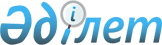 Об утверждении регламента электронной государственной услуги "Регистрация детей дошкольного возраста (до 7 лет) для направления в детские дошкольные организации Республики Казахстан"
					
			Утративший силу
			
			
		
					Постановление акимата Алматинской области от 02 апреля 2012 года N 81. Зарегистрировано Департаментом юстиции Алматинской области 07 мая 2012 года за N 2089. Утратило силу постановлением акимата Алматинской области от 02 июня 2014 года № 196      Сноска. Утратило силу постановлением акимата Алматинской области от 02.06.2014 № 196.      Примечание РЦПИ:

      В тексте сохранена авторская орфография и пунктуация.       

В соответствии с пунктом 4 статьи 9-1 Закона Республики Казахстан от 27 ноября 2000 года "Об административных процедурах", постановлением Правительства Республики Казахстан от 26 октября 2010 года N 1116 "Об утверждении Типового регламента электронной государственной услуги" акимат Алматинской области ПОСТАНОВЛЯЕТ:



      1. Утвердить прилагаемый регламент электронной государственной услуги "Регистрация детей дошкольного возраста (до 7 лет) для направления в детские дошкольные организации Республики Казахстан".



      2. Контроль за исполнением настоящего постановления возложить на заместителя акима области Муканова С.М.



      3. Настоящее постановление вводится в действие по истечении десяти календарных дней после дня его первого официального опубликования.      Аким области                               А. Мусаханов      СОГЛАСОВАНО:      Министр транспорта и

      коммуникаций

      Республики Казахстан                       А. Жумагалиев

      02 апреля 2012 года

Утвержден постановлением

акимата Алматинской области

от 02 апреля 2012 года N 81 

Регламент электронной государственной услуги

"Регистрация детей дошкольного возраста (до 7 лет) для

направления в детские дошкольные организации Республики

Казахстан" 

1. Общие положения

      1. Государственная услуга "Регистрация детей дошкольного возраста (до 7 лет) для направления в детские дошкольные организации" (далее – регламент) оказывается уполномоченным органом, на альтернативной основе через центр обслуживания населения по месту жительства и через портал "электронного правительства" (далее - услугодатель).



      2. Электронная государственная услуга оказывается на основании Стандарта государственной услуги "Регистрация детей дошкольного возраста (до 7 лет) для направления в детские дошкольные организации", утвержденного постановлением Правительства Республики Казахстан от 31 марта 2011 года N 336.



      3. Степень автоматизации электронной государственной услуги: частично автоматизированная (электронная государственная услуга, содержащая медиа-разрывы).



      4. Вид оказания электронной государственной услуги: транзакционная услуга.



      5. Понятия и сокращения, используемые в настоящем Регламенте:



      1) ГБД ФЛ – государственная база данных "Физические лица";



      2) индивидуальный идентификационный номер (далее - ИИН) – уникальный номер, формируемый для физического лица, в том числе индивидуального предпринимателя, осуществляющего деятельность в виде личного предпринимательства;



      3) информационная система (далее - ИС) – система, предназначенная для хранения, обработки, поиска, распространения, передачи и предоставления информации с применением аппаратно-программного комплекса;



      4) государственное учреждение (далее - ГУ) – отдел образования района (города областного значения), непосредственно предоставляющий электронную государственную услугу;



      5) медиа-разрыв – чередование бумажного и электронного документооборота в процессе оказания услуг, когда необходимы преобразования документов из электронной формы в бумажную или наоборот;



      6) пользователь – субъект, обращающийся к информационной системе за получением необходимых ему электронных информационных ресурсов и пользующийся ими;



      7) потребитель – физическое лицо, осуществляющее официальное заявление в адрес уполномоченного органа на получение услуги либо направляющее электронную заявку посредством ПЭП;



      8) веб-портал "электронного правительства" (далее - ПЭП) - информационная система, представляющая собой единое окно доступа ко всей консолидированной правительственной информации, включая нормативную правовую базу, и к электронным государственным услугам;



      9) ДДО – детское дошкольное организация;



      10) местный исполнительный орган (далее - МИО) - коллегиальный исполнительный орган, возглавляемый акимом области (города республиканского значения и столицы), района (города областного значения), осуществляющий в пределах своей компетенции местное государственное управление и самоуправление на соответствующей территории;



      11) информационная система центров обслуживания населения (далее - ИС ЦОН) – информационная система, предназначенная для автоматизации процесса предоставления услуг населению (физическим и юридическим лицам) через Центры обслуживания населения Республики Казахстан, а также соответствующими министерствами и ведомствами.



      12) "Региональный шлюз, как подсистема шлюза "электронного правительства" Республики Казахстан (ИС МИО)" – информационная система для обеспечения интеграции инфраструктуры "е-правительства" и "е-акиматов" (предоставление механизмов доступа местных исполнительных органов к государственным информационным ресурсам посредством шлюза "электронного правительства", а также оказание электронных услуг гражданам и бизнес-структурам на региональном уровне. ИС МИО включает в себя подсистему интеграции и автоматизированное рабочее место сотрудников МИО);



      13) региональный шлюз электронного правительства (далее – РШЭП) – подсистема интеграции обеспечивает информационное взаимодействие между внутренними системами/подсистемами МИО и внешними информационными системами, участвующими в процессе оказания электронных услуг МИО.



      14) автоматизированное рабочее место (далее – АРМ) – обеспечивает реализацию внутренних бизнес-процессов оказания услуг МИО, предоставление информации о статусе оказания услуги для потребителей услуг и государственных органов уполномоченных за мониторинг государственных учреждений.



      15) СКЗИ – средство криптографической защиты информации;



      16) СФЕ – структурно-функциональные единицы — это ответственные лица уполномоченных органов, структурные подразделения государственных органов и т.п., принимающие участие в оказании электронной услуги на определенной стадии;



      17) транзакционная услуга – услуга по предоставлению пользователям электронных информационных ресурсов, требующая взаимного обмена информацией с применением электронной цифровой подписи;



      18) уполномоченный орган – государственный орган (государственное учреждение), осуществляющий оказание электронной государственной услуги;



      19) ЦОН – центр обслуживания населения;



      20) электронная цифровая подпись (далее - ЭЦП) — набор электронных цифровых символов, созданный средствами электронной цифровой подписи и подтверждающий достоверность электронного документа, его принадлежность и неизменность содержания;



      21) электронные государственные услуги – государственные услуги, оказываемые в электронной форме с применением информационных технологий;



      22) электронный документ – документ, в котором информация представлена в электронно-цифровой форме и удостоверена посредством электронной цифровой подписи;



      23) шлюз "электронного правительства" (далее - ШЭП) - информационная система, предназначенная для интеграции информационных систем "электронного правительства" в рамках реализации электронных услуг;



      24) ИС НУЦ – информационная система Национального удостоверяющего центра. 

2. Порядок деятельности услугодателя по оказанию электронной

государственной услуги

      6. Пошаговые действия и решения услогодателя при оказании частично автоматизированной электронной государственной услуги ГУ, непосредственно предоставляющим данную электронную государственную услугу согласно приложению 1 к настоящему Регламенту (рисунок 1):



      1) потребитель должен обратиться в ГУ для получения услуги, имея при себе заявление и оригиналы необходимых документов.



      2) процесс 1 – процесс проверки подлинности заявления и документов потребителя сотрудником ГУ;



      3) процесс 2 – формирование сотрудником ГУ в устной форме сообщения об отказе потребителю в запрашиваемой государственной услуге в связи с имеющими нарушениями в заявлении или в документах потребителя;



      4) процесс 3 – ввод сотрудником ГУ данных потребителя в системе ИС МИО;



      5) процесс 4 - запрос на проверку данных потребителя из ГБД ФЛ;



      6) процесс 5 - формирование сообщения о том, что не удалось проверить информацию в ГБД ФЛ, в связи с отсутствием запрошенных данных потребителя в ГБД ФЛ. Ввод сотрудником ГУ данных о физическом лице вручную при наличии у потребителя оригинала документа, удостоверяющего личность;



      7) процесс 6 - запрос на проверку данных о ребенке в ИС ЗАГС;



      8) процесс 7 - формирование сообщения о том, что не удалось проверить информацию о ребенке в ИС ЗАГС, в связи с отсутствием запрошенных данных в ИС ЗАГС. Ввод сотрудником ГУ данных о ребенке вручную при наличии у потребителя оригинала свидетельства о рождении;



      9) процесс 8 – сканирования сотрудником ГУ необходимых документов, предоставленных потребителем для последующего прикрепления их к форме заявления в системе ИС МИО;



      10) процесс 9 – регистрация заявления в ИС МИО и подписание заявления потребителя посредством ЭЦП сотрудника ГУ заполненной формы (введенных данных) заявления потребителя на оказание электронной государственной услуги;



      11) условие 1 - проверка срока действия регистрационного свидетельства и подлинности ЭЦП сотрудника ГУ с использованием СКЗИ потребителя и информационной системы удостоверяющего центра (далее – ИС НУЦ);



      12) процесс 10 - формирование сообщения об отказе в подписании, в связи с не подтверждением подлинности ЭЦП сотрудника ГУ;



      13) процесс 11 - подписание посредством ЭЦП сотрудника ГУ заполненной формы (введенных данных и сканированных документов) запроса на оказание электронной государственной услуги;



      14) процесс 12 – процесс автоматической передачи статуса запроса потребителя на оказание электронной государственной услуги из системы ИС МИО в систему мониторинга ИС ЦОН;



      15) процесс 13 - обработка запроса потребителя сотрудниками ГУ в ИС РШЭП в течение трех дней (день приема и день выдачи документов не входит в срок оказания государственной услуги). Ребенок становится в электронную очередь на ДДО в ИС МИО;



      16) процесс 14 – процесс уведомления потребителя о наличии места в ДДО N;



      17) условие 2 – принятие решения потребителем о направлении ребенка в предложенное ДДО N.



      18) процесс 15 - процесс формирования потребителем письменного отказа от предложенного места в ДДО N. Потребитель продолжает стоять в очереди.



      19) процесс 16 – процесс формирования потребителем письменного согласия на предложенное ДДО N (ребенку выписывают направление в предложенное ДДО N и снимают с очереди). Затем сотрудниками ГУ формируется результат оказания электронной государственной услуги в ИС МИО (электронный документ или документ на бумажном носителе, оформленный в установленном законодательством Республики Казахстан порядке) в соответствии с запросом потребителя. Электронный документ формируется с использованием СКЗИ государственного органа и ИС НУЦ.



      20) процесс 17 - процесс автоматической передачи статуса исполнения запроса из системы ИС МИО в ИС ЦОН и выдача выходного документа, сформированного сотрудником ГУ в ИС МИО потребителю услуги нарочно или посредством отправки на электронную почту.



      7. Пошаговые действия и решения услугодателя при оказании частично автоматизированной электронной посредством центров обслуживания населения согласно приложению 2 к настоящему Регламенту (рисунок 2):



      1) потребитель должен обратиться в ЦОН для получения услуги имея при себе заявление и оригиналы необходимых документов.



      2) процесс 1 – процесс проверки подлинности заявления и документов потребителя сотрудником ЦОН;



      3) процесс 2 – формирование сотрудником ЦОН в устной форме сообщения об отказе потребителю в запрашиваемой государственной услуге в связи с имеющими нарушениями в заявлении или в документах потребителя;



      4) процесс 3 – ввод сотрудником ЦОН данных потребителя в системе ИС ЦОН;



      5) процесс 4 - запрос на проверку данных потребителя из ГБД ФЛ;



      6) процесс 5 - формирование сообщения о том, что не удалось проверить информацию в ГБД ФЛ, в связи с отсутствием запрошенных данных потребителя в ГБД ФЛ. Ввод сотрудником ЦОН данных о физическом лице вручную при наличии у потребителя оригинала документа, удостоверяющего личность;



      7) процесс 6 – ввод потребителем необходимых данных;



      8) процесс 7 - запрос на проверку данных о ребенке в ИС ЗАГС;



      9) процесс 8 - формирование сообщения о том, что не удалось проверить информацию о ребенке в ИС ЗАГС, в связи с отсутствием запрошенных данных в ИС ЗАГС потребителем вводится необходимые данные. Ввод сотрудником ЦОН данных о ребенке вручную при наличии у потребителя оригинала свидетельства о рождении;



      10) процесс 9 – сканирования сотрудником ЦОН необходимых документов, предоставленных потребителем для последующего прикрепления их к форме заявления в системе ИС МИО (при наличий льгот);



      11) процесс 10 – регистрация заявления в ИС ЦОН и подписание заявления потребителя посредством ЭЦП сотрудника ЦОН заполненной формы (введенных данных) заявления потребителя на оказание электронной государственной услуги;



      12) условие 1 - проверка срока действия регистрационного свидетельства и подлинности ЭЦП сотрудника ЦОН с использованием СКЗИ потребителя и информационной системы Национального удостоверяющего центра (далее – ИС НУЦ);



      13) процесс 11 - формирование сообщения об отказе в подписании, в связи с не подтверждением подлинности ЭЦП сотрудника ЦОН;



      14) процесс 12 - подписание посредством ЭЦП сотрудника ЦОН заполненной формы (введенных данных и сканированных документов) запроса на оказание электронной государственной услуги;



      15) процесс 13 – процесс автоматической передачи запроса потребителя на оказание электронной государственной услуги из системы ИС ЦОН в ИС МИО;



      16) процесс 14 - обработка запроса потребителя сотрудниками ГУ в ИС РШЭП в течение трех дней (день приема и день выдачи документов не входит в срок оказания государственной услуги). Ребенок становится в электронную очередь на ДДО в ИС МИО;



      17) процесс 15 – процесс уведомления потребителя о наличии места в ДДО N;



      18) условие 2 – принятие решения потребителем о направлении ребенка в предложенное ДДО N.



      19) процесс 16 - процесс формирования потребителем письменного отказа от предложенного места в ДДО N. Потребитель продолжает стоять в очереди.



      20) процесс 17 – процесс формирования потребителем письменного согласия на предложенное ДДО N (ребенку выписывают направление в предложенное ДДО N и снимают с очереди). Затем сотрудниками ГУ формируется результат оказания электронной государственной услуги в ИС РШЭП (электронный документ или документ на бумажном носителе, оформленный в установленном законодательством Республики Казахстан порядке) в соответствии с запросом потребителя. Электронный документ формируется с использованием СКЗИ государственного органа и ИС НУЦ.



      21) процесс 18 - процесс автоматической передачи статуса исполнения запроса со сформированным выходным документом из системы ИС МИО в ИС ЦОН и выдача его сотрудником ЦОН потребителю услуги нарочно или посредством отправки на электронную почту.



      8. Пошаговые действия и решения услугодателя при оказании частично автоматизированной электронной государственной услуги посредством портала "электронного правительства" (рисунок 3):



      1) потребитель должен пройти регистрацию на ПЭП с помощью ИИН (осуществляется для незарегистрированных потребителей на ПЭП);



      2) потребителю предоставляется результат оказания электронной государственной услуги на основе запроса, поданного в государственный орган в виде электронного документа, подписанного ключом электронной цифровой подписи потребителя услуг с использованием средства криптографической защиты, реализующего процесса формирования и проверки ЭЦП (далее - ЭЦП потребителя) потребителя и информационной системы НУЦ в соответствии с законом Республики Казахстан от 7 января 2003 года "Об электронном документе и электронной цифровой подписи";



      3) процесс 1 - процесс проверки подлинности реквизитов потребителя на портале "электронного правительства" (ИИН и пароль);



      4) процесс 2 - формирование сообщения об отказе в запрашиваемой электронной государственной услуге в связи с имеющими нарушениями в данных потребителя;



      5) процесс 3 - выбор потребителем услуги, указанной в настоящем Регламенте, вывод на экран формы запроса для оказания услуги и заполнение потребителем формы (ввод данных) с учетом ее структуры и форматных требований;



      6) процесс 4 - запрос необходимых данных физического лица (потребителя) из информационной системы ГБД ФЛ;



      7) процесс 5 - формирование сообщения о том, что не удалось проверить информацию в ГБД ФЛ, в связи с отсутствием запрошенных данных потребителя в ГБД ФЛ;



      8) процесс 6 – ввод потребителем необходимых данных;



      9) процесс 7 - запрос на проверку данных о ребенке в ИС ЗАГС;



      10) процесс 8 - формирование сообщения о том, что не удалось проверить информацию о ребенке в ИС ЗАГС, в связи с отсутствием запрошенных данных в ИС ЗАГС. Ввод потребителем данных о ребенке вручную;



      11) процесс 9 – ввод потребителем необходимых данных, и прикрепление необходимых электронных документов к форме заявления (при наличий льгот);



      12) процесс 10 – регистрация заявления на ПЭП и подписание заявления посредством ЭЦП потребителя заполненной формы (введенных данных) заявления потребителя на оказание электронной государственной услуги;



      13) условие 1 - проверка срока действия регистрационного свидетельства и подлинности ЭЦП потребителя с использованием СКЗИ потребителя и информационной системы удостоверяющего центра (далее – ИС НУЦ);



      14) процесс 11 - формирование сообщения об отказе в подписании, в связи с не подтверждением подлинности ЭЦП потребителя;



      15) процесс 12 - подписание посредством ЭЦП потребителя заполненной формы (введенных данных и сканированных документов) запроса на оказание электронной государственной услуги;



      16) процесс 13 – процесс автоматической передачи запроса потребителя на оказание электронной государственной услуги из ПЭП в ИС МИО;



      17) процесс 14 - обработка запроса потребителя сотрудниками ГУ в ИС РШЭП в течение трех дней (день приема и день выдачи документов не входит в срок оказания государственной услуги). Ребенок становится в электронную очередь на ДДО в ИС МИО;



      18) процесс 15 – процесс уведомления потребителя о наличии места в ДДО N;



      19) условие 2 – принятие решения потребителем о направлении ребенка в предложенное ДДО N.



      20) процесс 16 - процесс формирования потребителем письменного отказа от предложенного места в ДДО N. Потребитель продолжает стоять в очереди.



      21) процесс 17 – процесс формирования потребителем письменного согласия на предложенное ДДО N (ребенку выписывают направление в предложенное ДДО N и снимают с очереди). Затем сотрудниками ГУ формируется результат оказания электронной государственной услуги в ИС РШЭП (электронный документ). Электронный документ формируется с использованием СКЗИ государственного органа и ИС НУЦ.



      22) процесс 18 - процесс автоматической передачи статуса исполнения запроса со сформированным выходным документом из системы ИС МИО в ИС ЦОН, а также на ПЭП в личный кабинет пользователя и на электронную почту.



      9. Способ проверки получателем статуса исполнения запроса по электронной государственной услуге: на портале "электронного правительства" в разделе "История получения услуг", а также при обращении в ГУ/ЦОН.



      10. Наименования государственных органов, их юридические адреса, номера телефонов, адреса электронной почты для получения информации об электронной государственной услуге, разъяснения порядка обжалования действия (бездействия) уполномоченных должностных лиц, а также в случае необходимости оценки качества электронной государственной услуги указаны в приложениях 1 и 2 к настоящему Регламенту. 

3. Описание порядка взаимодействия в процессе оказания

электронной государственной услуги

      11. Перечень структурных подразделений государственных органов, государственных учреждений, организаций и ИС, которые участвуют в процессе оказания электронной государственной услуги:

      ПЭП;

      ИС МИО;

      РШЭП (ШЭП);

      ИС ЦОН;

      ГУ;

      - ЦОН.



      12. Текстовое табличное описание последовательности действий (процедур, функций, операций) структурных подразделений государственных органов, государственных учреждений или иных организаций с указанием срока выполнения каждого действия приведено в приложении 1 к настоящему Регламенту.



      13. В приложении 2 к настоящему Регламенту (рисунок 1, 2, 3) представлены диаграммы, отражающая взаимосвязь между логической последовательностью действий (в процессе оказания электронной государственной услуги) структурных подразделений государственных органов, государственных учреждений или иных организаций в соответствии с их описаниями, указанными в приложении 1 настоящего Регламента.



      14. Результаты оказания электронной государственной услуги потребителям измеряются показателями качества и доступности в соответствии с приложением 3 к настоящему Регламенту.



      15. В приложении 4, 5 к настоящему Регламенту представлены формы, шаблоны бланков в соответствии с которыми должен быть представлен результат оказания электронной государственной услуги (входной и выходной документы), включая формы уведомления. 



      16. Требования, предъявляемые к процессу оказания электронной государственной услуги потребителями:



      1) соблюдения конституционных прав и свобод человека;



      2) законности при исполнении служебного долга;



      3) соблюдения профессиональной этики и культуры;



      4) представления исчерпывающей и полной информации;



      5) защиты и конфиденциальности информации;



      6) обеспечения сохранности документов, которые потребитель не получил в установленные сроки.



      16. Технические условия оказания электронной государственной услуги:

      поддерживаемые устройства доступа и оказания электронных государственных услуг (компьютер, Интернет, пункт общественного доступа, ЦОН, государственное учреждение).

      _______________________________________________________________

Приложение 1

к регламенту электронной

государственной услуги

"Регистрация детей дошкольного

возраста (до 7 лет) для

направления в детские

дошкольные организации

Республики Казахстан" 

Таблица 1. Описание действий посредством ГУ 

Таблица 2. Описание действий посредством ЦОН 

Таблица 3. Описание действий посредством ПЭП      Примечание: В данной таблице перечисляются действия (функции, процедуры, операции) ПЭП, ИС и всех СФЕ с указанием форм завершения, сроков исполнения и указанием номеров последующих действий в технологической цепочке процесса оказания электронной государственной услуги.

      На основании таблицы приложения 3 к настоящему Регламенту строятся диаграммы функционального взаимодействия при оказании электронных государственных услуг.

________________________________________________________________

Приложение 2

к регламенту электронной

государственной услуги

"Регистрация детей дошкольного

возраста (до 7 лет) для

направления в детские

дошкольные организации

Республики Казахстан"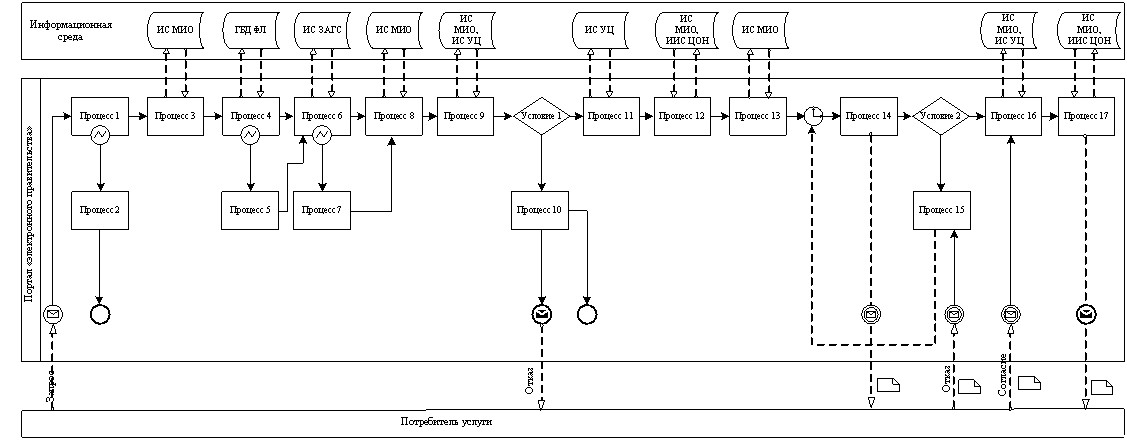 Рисунок 1. Диаграмма функционального взаимодействия при оказании "частично автоматизированной" электронной государственной услуги государственным учреждением.

Продолжение Приложения 2

к регламенту электронной

государственной услуги

"Регистрация детей дошкольного

возраста (до 7 лет) для

направления в детские

дошкольные организации

Республики Казахстан"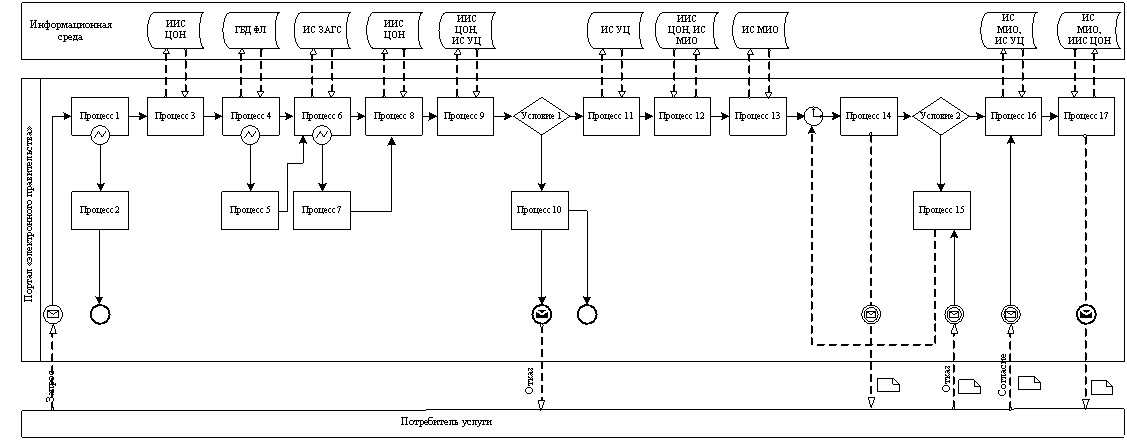 Рисунок 2. Диаграмма функционального взаимодействия при оказании "частично автоматизированной" электронной государственной услуги посредством центра обслуживания населения.

Продолжение Приложения 2

к регламенту электронной

государственной услуги

"Регистрация детей дошкольного

возраста (до 7 лет) для

направления в детские

дошкольные организации

Республики Казахстан"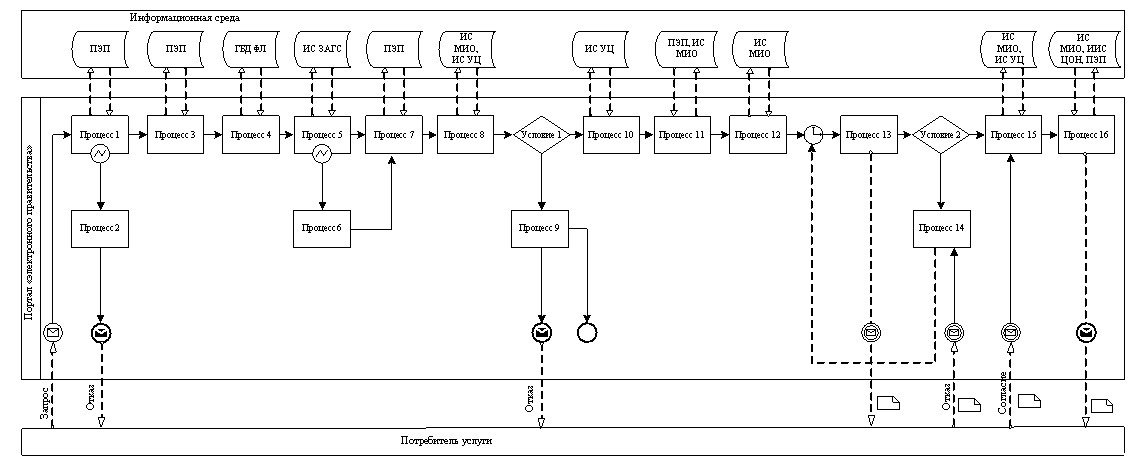 Рисунок 2. Диаграмма функционального взаимодействия при оказании "частично автоматизированной" электронной государственной услуги посредством портала "электронного правительства".

продолжение приложение 2

к регламенту электронной

государственной услуги

"Регистрация детей дошкольного

возраста (до 7 лет) для

направления в детские

дошкольные организации

Республики Казахстан"

Таблица. Условные обозначения      Примечание:

      Типовое оформление диаграммы приведено в графической нотации BPMN 1.2, используемой для моделирования бизнес-процессов. Моделирование в BPMN осуществляется посредством диаграмм с небольшим числом графических элементов. Это помогает потребителям быстро понимать логику процесса. Выделяют четыре основные категории элементов:



      1) объекты потока управления: события, действия и логические операторы;



      2) соединяющие объекты: поток управления, поток сообщений и ассоциации;



      3) роли: пулы и дорожки;



      4) артефакты: данные, группы и текстовые аннотации.

      Элементы этих четырҰх категорий позволяют строить диаграммы бизнес процессов. Для повышения выразительности модели спецификация разрешает создавать новые типы объектов потока управления и артефактов, которые должны быть приведены в разделе "Примечания".

___________________________________________________________________

Приложение 3

к регламенту электронной

государственной услуги

"Регистрация детей дошкольного

возраста (до 7 лет) для

направления в детские

дошкольные организации

Республики Казахстан" 

Форма анкеты для определения показателей

электронной государственной услуги: "качество" и

"доступность" 

"Регистрация детей дошкольного возраста (до 7 лет) для

направления в детские дошкольные организации"

________________________________________________________

(наименование услуги)

      1. Удовлетворены ли Вы качеством процесса и результатом оказания электронной государственной услуги?



      1) не удовлетворен;



      2) частично удовлетворен;



      3) удовлетворен



      2. Удовлетворены ли Вы качеством информации о порядке оказания электронной государственной услуги?



      1) не удовлетворен;



      2) частично удовлетворен;



      3) удовлетворен.

________________________________________________________________

Приложение 4

к регламенту электронной

государственной услуги

"Регистрация детей дошкольного

возраста (до 7 лет) для

направления в детские

дошкольные организации

Республики Казахстан" 

Экранная форма заявления на электронную государственную услугу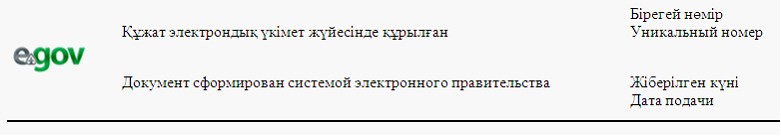 Начальник отдела образования:

_____________________________

(ФИО начальника)

Заявитель:___________________

(ФИО заявителя)

Адрес:____________________

(адрес заявителя)

Телефон:____________________

(контактный телефон заявителя) ЗАЯВЛЕНИЕ      Прошу предоставить место моей (му) дочери (сыну)

_____________________________________________________в детском саду.

     (ФИО ребенка и дата рождения)      К заявлению прилагаются документы:

___________________________________________________________________

___________________________________________________________________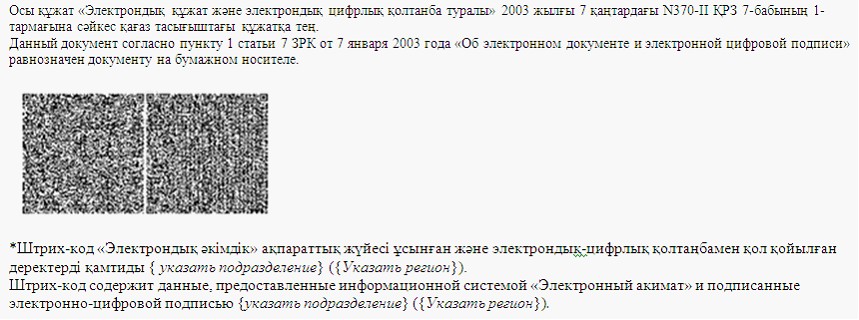 

Приложение 5

к регламенту электронной

государственной услуги

"Регистрация детей дошкольного

возраста (до 7 лет) для

направления в детские

дошкольные организации

Республики Казахстан" 

Выходная форма положительного ответа (направление в ДДО) на

электронную государственную услугу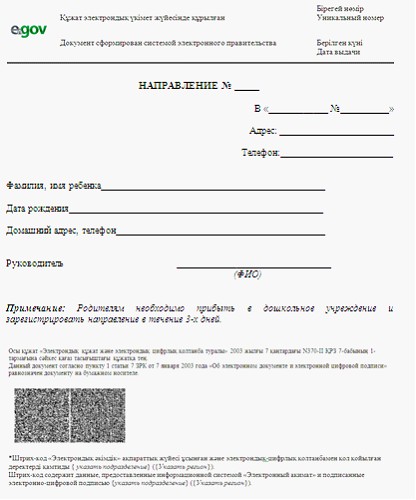       Примечание: Родителям необходимо прибыть в дошкольное учреждение и зарегистрировать направление в течение месяца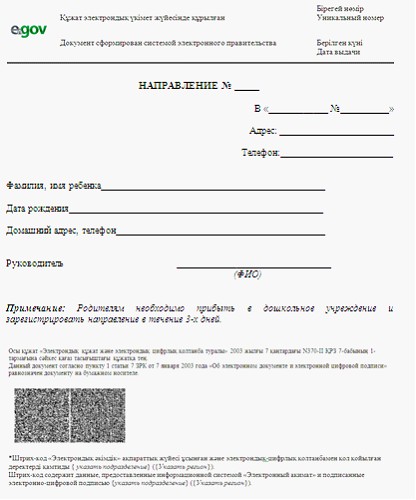 Форма уведомления (регистрационного талона), предоставляемого потребителю при постановке ребенка в очередь для направления в ДДО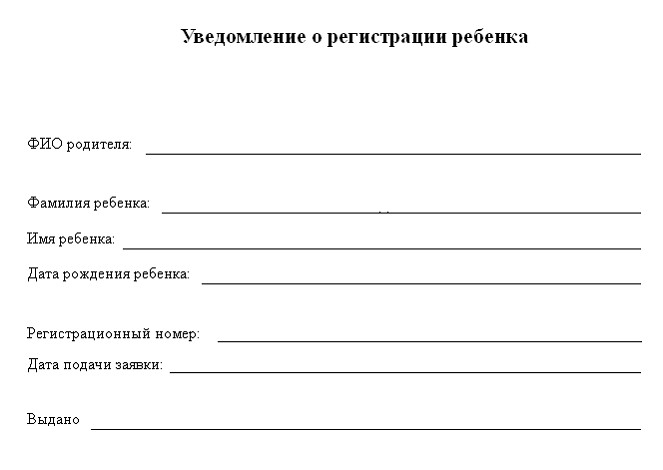 Выходная форма отрицательного ответа (отказ) на электронную государственную услугу, предоставляемого потребителю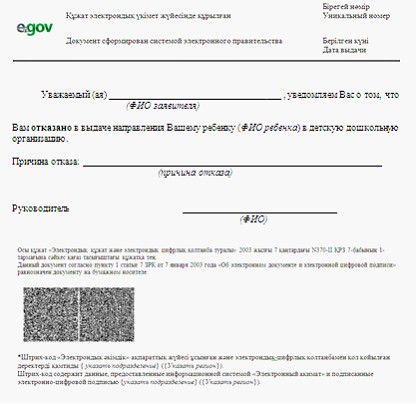 __________________________________________________________________
					© 2012. РГП на ПХВ «Институт законодательства и правовой информации Республики Казахстан» Министерства юстиции Республики Казахстан
				1. Действия основного процесса (хода, потока работ)1. Действия основного процесса (хода, потока работ)1. Действия основного процесса (хода, потока работ)1. Действия основного процесса (хода, потока работ)1. Действия основного процесса (хода, потока работ)1. Действия основного процесса (хода, потока работ)1N действия (хода, потока работ)12342Наименование СФЕ, ИСГУИС

МИОРШЭП (ШЭП)ИС ЦОН3Наименование действия (процесса, процедуры, операции) и их описаниеПроверка подлинности заявления и документов, ввод данных в ИС МИОПроверка данных в ГБД ФЛ, прикрепление сканированных документов в систему.Маршрутизация уведомления о статусах из ИС МИО в ИС ЦОН.Присвоение номера заявлению. Формирование уведомления с указанием текущего статуса.4Форма завершения (данные, документ, организационно-распорядительное решение)Прием заявления и документов на получения услуги.Регистрация запроса с присвоением номера заявлениюМаршрутизация запроса.Отображение статуса поступившие5Сроки исполненияНе более 30 минут.Не более 1 минуты.Не более 1 минуты.Не более 1 минуты.6Номер следующего действия23452. Действия основного процесса (хода, потока работ)2. Действия основного процесса (хода, потока работ)2. Действия основного процесса (хода, потока работ)2. Действия основного процесса (хода, потока работ)2. Действия основного процесса (хода, потока работ)2. Действия основного процесса (хода, потока работ)1N действия (хода, потока работ)56782Наименование СФЕ, ИСГУИС

МИОРШЭП (ШЭП)ИС ЦОН3Наименование действия (процесса, процедуры, операции) и их описаниеИсполнение запроса. Формирование положительного ответа с выдачей направления в ДДО, формирование ответа с выдачей уведомления-талона о постановке ребенка в очередь в ДО; либо формирование обоснованного отказа Принятие решения.Формирование справки.Формирование уведомленияо смене статуса оказания услуги.Маршрутизация уведомленияОтображение уведомления, статуса4Форма завершения (данные, документ, организационно-распорядительное решение)Формирование положительного ответа с выдачей направления в ДДО, формирование ответа с выдачей уведомления-талона о постановке ребенка в очередь в ДО; направления, либо обоснованного отказаФормирование выходного документа и статусов исполнения запроса.МаршрутизацияОтображение статусов исполнения5Сроки исполненияВ течение трех днейНе более 1 минуты.Не более 1 минуты.Не более 1 минуты.6Номер следующего действия67893. Действия основного процесса (хода, потока работ)3. Действия основного процесса (хода, потока работ)3. Действия основного процесса (хода, потока работ)3. Действия основного процесса (хода, потока работ)3. Действия основного процесса (хода, потока работ)3. Действия основного процесса (хода, потока работ)1N действия (хода, потока работ)91011122Наименование СФЕ, ИСГУИС МИОШЭП (РШЭП)ИС ЦОН3Наименование действия (процесса, процедуры, операции) и их описаниеСоздание выходного документа.выходного документа.Формирование и регистрация выходного документа, подписанного ЭЦП уполномоченного лица.Маршрутизация уведомления с выходным документом.Отображение уведомления о завершении оказания услуги с выходным документом.4Форма завершения (данные, документ, организационно-распорядительное решение)Выдача выходного документа потребителю при обращении в ГУОтправка уведомления с выходным документом.МаршрутизацияОтображение статуса завершения исполнения.5Сроки исполненияВ течение трех днейНе более 1 минуты.Не более 1 минутыНе более 1 минуты6Номер следующего действия101112-1. Действия основного процесса (хода, потока работ) 1. Действия основного процесса (хода, потока работ) 1. Действия основного процесса (хода, потока работ) 1. Действия основного процесса (хода, потока работ) 1. Действия основного процесса (хода, потока работ) 1. Действия основного процесса (хода, потока работ) 1. Действия основного процесса (хода, потока работ) 1N действия (хода, потока работ)123452Наименование СФЕ, ИСЦОНИС ЦОНРШЭП

(ШЭП)ИС

МИОГУ3Наименование действия (процесса, процедуры, операции) и их описаниеПроверка подлинности заявления и документов, ввод данных в ИС ЦОНПроверка данных в ГБД ФЛ, ИС ЗАГС, прикрепление сканированных документов в систему.Маршрутизация запроса из ИС ЦОН в ИС РШЭП.Присвоение номера заявлению, отправка на исполнениеПроверка документов, принятия заявления в работу. 4Форма завершения (данные, документ, организационно-распорядительное решение)Прием заявления и документов на получения услуги.Регистрация запроса с присвоением номера заявлениюМаршрутизация запросаОтображения заявления в статусе поступившиеПринятие запроса в работу5Сроки исполненияНе более 30 минут.Не более 1 минуты.Не более 1 минуты.Не более 1 минуты.В течение трех дней6Номер следующего действия234562) Действия основного процесса (хода, потока работ)2) Действия основного процесса (хода, потока работ)2) Действия основного процесса (хода, потока работ)2) Действия основного процесса (хода, потока работ)2) Действия основного процесса (хода, потока работ)2) Действия основного процесса (хода, потока работ)2) Действия основного процесса (хода, потока работ)1N действия (хода, потока работ)6789102Наименование СФЕ, ИСГУИС

МИОРШЭП

(ШЭП)ИС ЦОНЦОН3Наименование действия (процесса, процедуры, операции) и их описаниеИсполнение запроса. Формирование полождительного ответа с выдачей направления в ДДО, формирование ответа с выдачей уведомления-талона о постановке ребенка в очередь в ДО; либо формирование обоснованного отказа Принятие решения.Формирование справки. Формирование уведомленияо смене статуса оказания услуги.Маршрутизация уведомленияОтображение уведомления, статусаУведомление о статусе исполнения заявления при обращении потребителя4Форма завершения (данные, документ, организационно-распорядительное решение)Формирование направления, уведомления-талона о постановке ребенка в очередь в ДО; либо обоснованного отказаФормирование выходного документа и статусов исполнения запроса.Маршрутизация.Отображение статусов исполненияУведомление о статусе оказания услуги5Сроки исполненияВ течение трех днейНе более 1 минуты.Не более 1 минуты.Не более 1 минуты.Не более 30 минут.6Номер следующего действия78910113) Действия основного процесса (хода, потока работ)3) Действия основного процесса (хода, потока работ)3) Действия основного процесса (хода, потока работ)3) Действия основного процесса (хода, потока работ)3) Действия основного процесса (хода, потока работ)3) Действия основного процесса (хода, потока работ)3) Действия основного процесса (хода, потока работ)1N действия (хода, потока работ)11121314152Наименование СФЕ, ИСГУИС МИОШЭП (РШЭП)ИС ЦОНЦОН3Наименование действия (процесса, процедуры, операции) и их описаниеСоздание выходного документа.выходного документа.Формирование и регистрация выходного документа, подписанного ЭЦП уполномоченного лица. Маршрутизация уведомления с выходным документом.Отображение уведомления о завершении оказания услуги с с выходным документом.Выдача выходного документа потребителю.4Форма завершения (данные, документ, организационно-распорядительное решение)Передача подписанного выходного документа в ЦОН.Отправка уведомления с выходным документом.Маршрутизация.Отображение статуса завершения исполнения.Выдача выходного документа.5Сроки исполненияВ течение трех днейНе более 1 минуты.Не более 1 минутыНе более 1 минутыНе более 30 минут.6Номер следующего действия12131415-1) Действия основного процесса (хода, потока работ) 1) Действия основного процесса (хода, потока работ) 1) Действия основного процесса (хода, потока работ) 1) Действия основного процесса (хода, потока работ) 1) Действия основного процесса (хода, потока работ) 1) Действия основного процесса (хода, потока работ) 1) Действия основного процесса (хода, потока работ) 1N действия (хода, потока работ)123452Наименование СФЕ, ИСПЭПРШЭП (ШЭП)ИС МИОИС ЦОНГУ3Наименование действия (процесса, процедуры, операции) и их описаниеПроверка подлинности данных (ЭЦП потребителя).Сохранение заявления и отправка посредством РШЭП (ШЭП). Маршрутизация уведомления в ИС МИО. Присвоение номера заявлению. Формирование уведомления с указанием текущего статуса. Отображение статуса поступившиеПринятие заявления на исполнение4Форма завершения (данные, документ, организационно-распорядительное решение)Отображение уведомления об успешном формировании запроса или уведомление об отказе.Маршрутизация запроса. Отправка уведомления на ПЭП. Отображение статуса Принятие в работу5Сроки исполненияНе более 1 минуты.Не более 1 минуты.Не более 1 минуты.Не более 1 минуты.В течение трех дней6Номер следующего действия234562) Действия основного процесса (хода, потока работ)2) Действия основного процесса (хода, потока работ)2) Действия основного процесса (хода, потока работ)2) Действия основного процесса (хода, потока работ)2) Действия основного процесса (хода, потока работ)2) Действия основного процесса (хода, потока работ)2) Действия основного процесса (хода, потока работ)1N действия (хода, потока работ)6789102Наименование СФЕ, ИСГУИС МИОШЭП (РШЭП)ПЭПИС ЦОН3Наименование действия (процесса, процедуры, операции) и их описаниеИсполнение запроса. Формирование ответа с выдачей направления в ДДО, формирование ответа с выдачей уведомления-талона о постановке ребенка в очередь в ДО; либо формирование обоснованного отказаФормирование выходного документа.Формирование уведомленияо смене статуса оказания услуги. Маршрутизация уведомления Отображение уведомления Отображение уведомления 4Форма завершения (данные, документ, организационно-распорядительное решение)Формирование справки, уведомления-талона о постановке ребенка в очередь в ДО; либо обоснованного отказаФормирование выходного документа и статуса.Маршрутизация.Отображение статусов исполнения с выходным документомОтображение статусов исполнения5Сроки исполненияВ течение трех днейНе более 1 минуты.Не более 1 минуты.Не более 1 минуты.Не более 1 минуты.6Номер следующего действия78910113) Действия основного процесса (хода, потока работ)3) Действия основного процесса (хода, потока работ)3) Действия основного процесса (хода, потока работ)3) Действия основного процесса (хода, потока работ)3) Действия основного процесса (хода, потока работ)3) Действия основного процесса (хода, потока работ)3) Действия основного процесса (хода, потока работ)1N действия (хода, потока работ)11121314152Наименование СФЕ, ИСГУИС МИОШЭП (РШЭП)ПЭПИС ЦОН3Наименование действия (процесса, процедуры, операции) и их описаниеСоздание выходного документа. Подписание документа.Регистрация выходного документа.Формирование выходного документа, подписанного уполномоченным лицом. Маршрутизация уведомления с выходным документом. Отображение уведомления о завершении оказания услуги с возможностью просмотра выходного документа.Отображение уведомления о завершении оказания услуги.4Форма завершения (данные, документ, организационно-распорядительное решение)Подписанный выходной документ.Отправка уведомления с выходным документом.Маршрутизация.Отображение выходного документа. Отображение статуса исполненные5Сроки исполненияВ течение трех днейНе более 1 минуты.Не более 1 минутыНе более 1 минуты6Номер следующего действия12131415-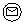 Сообщение начальное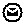 Сообщение завершающее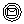 Сообщение промежуточное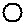 Простые события завершающие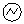 Ошибка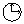 События-таймеры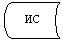 Информационная система 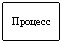 Процесс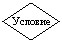 Условие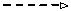 Поток сообщений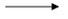 Поток управления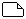 Электронный документ, представляемый конечному потребителю